ЧЕРКАСЬКА МІСЬКА РАДА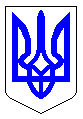 ЧЕРКАСЬКА МІСЬКА РАДАВИКОНАВЧИЙ КОМІТЕТРІШЕННЯВід 20.04.2021 № 375Про погодження стартової ціни та умов продажу об’єкта міської комунальної власності - нежитловихприміщень, розташованих за адресою: м. Черкаси, вул.  Рози Люксембург (вул. Кішки Самійла; вул. Гуржіївська), будинок 220, приміщення Х	Керуючись Законом України «Про приватизацію державного і комунального майна», Постановою Кабінету Міністрів України від 10.05.2018    № 432 «Про затвердження Порядку  проведення електронних аукціонів для продажу об’єктів малої приватизації та визначення додаткових умов продажу», Положенням про діяльність аукціонної комісії для продажу об’єктів малої приватизації, затвердженим наказом Фонду державного майна України 06.04.2018 № 486, на виконання рішення Черкаської міської ради  від 18.10.2018 № 2-3695 «Про внесення змін до рішення міської ради від 20.09.2016 № 2-937 «Про затвердження міської Програми управління об’єктами комунальної власності територіальної громади м. Черкаси на 2017-2021 роки», рішення Черкаської міської ради від 11.03.2021 № 4-274 «Про  перелік об’єктів малої приватизації комунальної власності м. Черкаси, що підлягають приватизації у 2021 році», виконавчий комітет Черкаської міської радиВИРІШИВ:	 1. Погодити стартову ціну та умови продажу об’єкта міської комунальної власності  –  нежитлових   приміщень,   розташованих за   адресою:   м. Черкаси, вул.  Рози Люксембург (вул. Кішки Самійла; вул. Гуржіївська), будинок 220, приміщення Х (протокол № 1  засідання аукціонної комісії для продажу об’єкта малої приватизації,  додається).	2. Контроль за виконанням рішення покласти на директора департаменту економіки та розвитку Удод І.І.Міський голова						     		   А.В. Бондаренко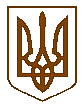 УКРАЇНАЧЕРКАСЬКА МІСЬКА РАДАДЕПАРТАМЕНТ ЕКОНОМІКИ ТА РОЗВИТКУ18000, м. Черкаси, вул. Б. Вишневецького, 36, тел (0472) 36-01-88, е-mail: depec@ukr.netПояснювальна записка до проекту рішення виконавчого комітету Черкаської міської ради«Про погодження стартової ціни та умов продажу об’єкта міської комунальної власності – нежитлових приміщень, розташованих за адресою: м. Черкаси, вул.  Рози Люксембург (вул. Кішки Самійла; вул. Гуржіївська), будинок 220, приміщення ХКеруючись Законом України «Про приватизацію державного і комунального майна» з метою наповнення міського бюджету та реалізації об’єкта міської комунальної власності  –  нежитлових приміщень, розташованих за адресою: м. Черкаси, вул.  Рози Люксембург (вул. Кішки Самійла; вул. Гуржіївська), будинок 220, приміщення Х на електронних торгах через систему «Prozorro. Продажі», пропонується внести на розгляд виконавчого комітету Черкаської міської ради проєкт рішення про погодження стартової ціни та умов продажу, що визначені аукціонною комісією, створеною органом приватизації Черкаської міської ради.Директор департаменту                                                                                 І.І. Удод